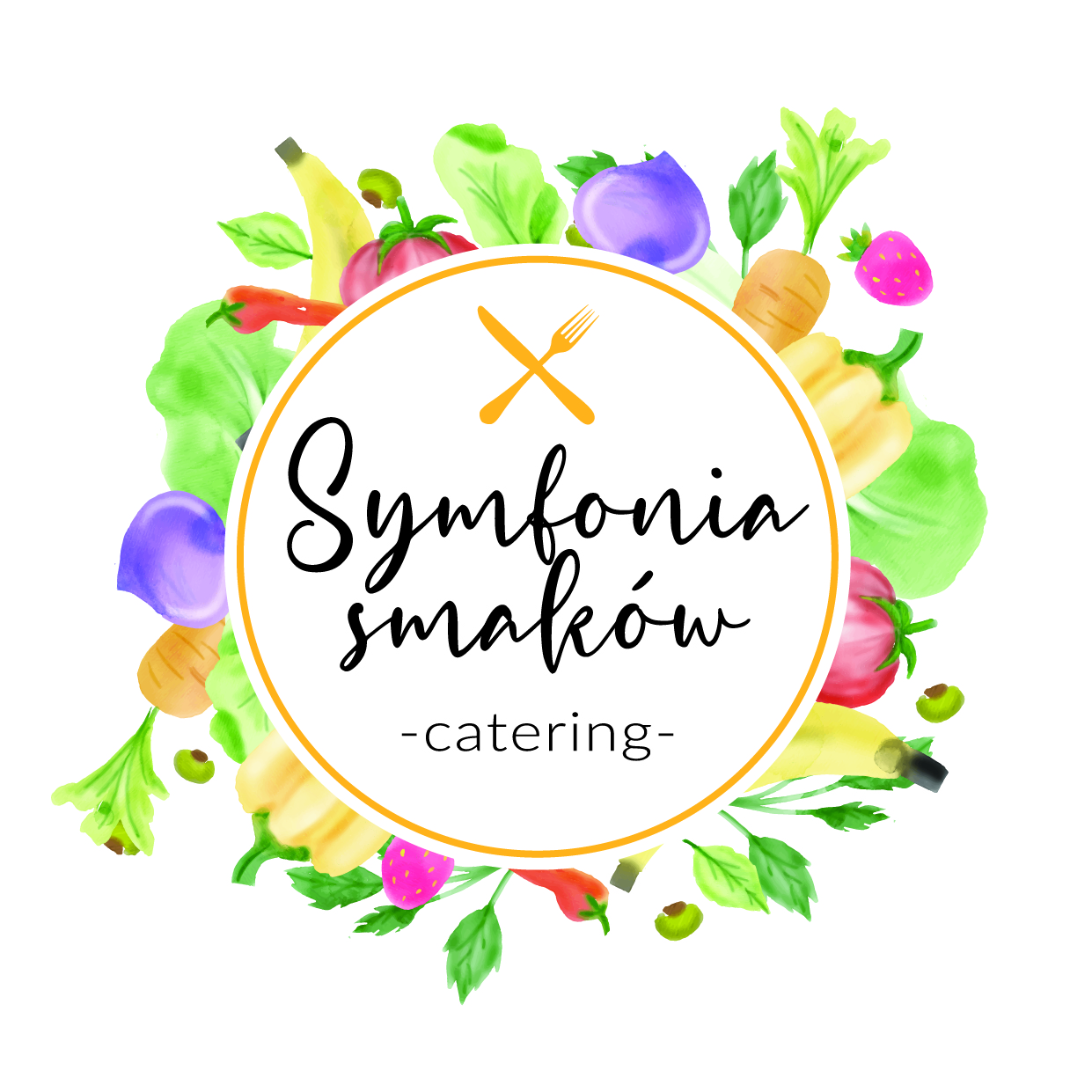 Symfonia smaków catering – www.symfonia-smakow.plJADŁOSPIS PRZEDSZKOLEJADŁOSPIS PRZEDSZKOLEJADŁOSPIS PRZEDSZKOLEDATA:05.06.2023-09.06.2023DATA:05.06.2023-09.06.2023DATA:05.06.2023-09.06.2023Kaloryczność jadłospisuŚNIADANIE II ŚNIADANIEOBIADOBIADPoniedziałekEnergia (kcal): 1110 Białko: 36.47 gTłuszcz: 38.87 gWęglowodany ogółem: 151.34 gChleb żytni, baltonowski, graham 1, masło 7, serek śmietankowy ziołowy 7, szynka z majerankiem, ogórek kiszony Herbata z melisy z cytryną bez cukru Kiwi, krążki ryżowe Zupa amsterdamska z porem 1,9Makaron świderki w sosie bolońskim z marchewką i zielonym groszkiem, z dodatkiem sera żółtego 1,7,9, woda niegazowanaPoniedziałekEnergia (kcal): 1110 Białko: 36.47 gTłuszcz: 38.87 gWęglowodany ogółem: 151.34 gB/glut.: chleb bezglutenowy B/mlecz.: margaryna roślinna, tofu wędzone w kostce 6B/glut.: B/mlecz.: B/glut.: B/mlecz.: B/glut.: makaron b/glutenowyB/mlecz.: makaron świderki w sosie bolońskim z marchewką i zielonym groszkiem1,9WtorekEnergia (kcal): 1012 Białko: 37.44 gTłuszcz: 33.84 gWęglowodany ogółem: 135.11 gChleb żytni, baltonowski, graham 1, masło 7, polędwica sopocka, serek grani z koperkiem 7, kalarepa Herbata żurawinowa bez cukru Brownie z kaszy jaglanej z wiórkami kokosowymi - wyrób własny 1,7Zupa pomidorowa z ryżem, świeżym lubczykiem i mlekiem na wywarze warzywnym 7,9 Sznycle z kurczaka tradycyjne 1,3, ziemniaki z olejem rzepakowym, tęczowy Coleslaw na oleju rzepakowym, woda niegazowanaWtorekEnergia (kcal): 1012 Białko: 37.44 gTłuszcz: 33.84 gWęglowodany ogółem: 135.11 gB/glut.: chleb bezglutenowy B/mlecz.: margaryna roślinna, pasta meksykańska z fasoliB/glut.: 	B/mlecz.: B/glut.: B/mlecz.: mleko roślinne*B/glut.: panierka b/glutenowaB/mlecz.: ŚrodaEnergia (kcal): 1109 Białko: 37.6 gTłuszcz: 46.67 gWęglowodany ogółem: 132.24 gChleb żytni, baltonowski, graham 1, masło 7, parówki z szynki 90%, ketchup, ser Cheddar 7, sałata, rzodkiewka, kiełki Herbata z dziką różą bez cukru Koktajl bananowo malinowy z płatkami jaglanymi 7, chrupki kukurydzianeZupa kalafiorowa z ziemniakami na wywarze warzywnym 9Leczo z cukinią, papryką, marchewką i mięskiem wieprzowym, kasza gryczana z olejem ziołowym, woda niegazowanaŚrodaEnergia (kcal): 1109 Białko: 37.6 gTłuszcz: 46.67 gWęglowodany ogółem: 132.24 gB/glut.: chleb bezglutenowy B/mlecz.: margaryna roślinna, ser Cheddar wegański 8B/glut.: B/mlecz.: mleko roślinne*B/glut.: B/mlecz.: B/glut.: B/mlecz.: 8 CZERWCA - BOŻE CIAŁO 8 CZERWCA - BOŻE CIAŁO 8 CZERWCA - BOŻE CIAŁO 8 CZERWCA - BOŻE CIAŁO 8 CZERWCA - BOŻE CIAŁO 8 CZERWCA - BOŻE CIAŁO PiątekEnergia (kcal): 1025 Białko: 34.06 gTłuszcz: 31.82 gWęglowodany ogółem: 145.23 gChleb żytni, baltonowski, graham 1, masło 7, pasta rybna z warzywami 4,10, filet drobiowy Herbata owocowa bez cukru Jabłko, ogórek, oblaty 1Krem brokułowy z dodatkiem młodego jarmużu na wywarze mięsnym z bazylią i grzankami 1,9Ryż paraboliczny na mleku z musem owocowym 1,7, woda niegazowanaPiątekEnergia (kcal): 1025 Białko: 34.06 gTłuszcz: 31.82 gWęglowodany ogółem: 145.23 gB/glut.: chleb bezglutenowy B/mlecz.: margaryna roślinnaB/glut.: obloty kukurydziane 1 szt.B/mlecz.: B/glut.: grzanki b/glutenoweB/mlecz.:B/glut.:  B/mlecz.: na bazie mleka roślinnego* Liczbą oznaczono alergeny zgodnie z Rozporządzeniem 1169/2011 (lista alergenów zamieszczona obok); Zastrzega się możliwość wprowadzenia zmian do jadłospisu*Wykorzystywane mleka roślinne: kokosowe 8 / owsiane 1 / sojowe 6 / jaglane; jogurty roślinne: sojowy 6/ kokosowy 8; śmietanka roślinna: sojowa 6 / ryżowa / kokosowa 8Liczbą oznaczono alergeny zgodnie z Rozporządzeniem 1169/2011 (lista alergenów zamieszczona obok); Zastrzega się możliwość wprowadzenia zmian do jadłospisu*Wykorzystywane mleka roślinne: kokosowe 8 / owsiane 1 / sojowe 6 / jaglane; jogurty roślinne: sojowy 6/ kokosowy 8; śmietanka roślinna: sojowa 6 / ryżowa / kokosowa 8Liczbą oznaczono alergeny zgodnie z Rozporządzeniem 1169/2011 (lista alergenów zamieszczona obok); Zastrzega się możliwość wprowadzenia zmian do jadłospisu*Wykorzystywane mleka roślinne: kokosowe 8 / owsiane 1 / sojowe 6 / jaglane; jogurty roślinne: sojowy 6/ kokosowy 8; śmietanka roślinna: sojowa 6 / ryżowa / kokosowa 8Liczbą oznaczono alergeny zgodnie z Rozporządzeniem 1169/2011 (lista alergenów zamieszczona obok); Zastrzega się możliwość wprowadzenia zmian do jadłospisu*Wykorzystywane mleka roślinne: kokosowe 8 / owsiane 1 / sojowe 6 / jaglane; jogurty roślinne: sojowy 6/ kokosowy 8; śmietanka roślinna: sojowa 6 / ryżowa / kokosowa 8Liczbą oznaczono alergeny zgodnie z Rozporządzeniem 1169/2011 (lista alergenów zamieszczona obok); Zastrzega się możliwość wprowadzenia zmian do jadłospisu*Wykorzystywane mleka roślinne: kokosowe 8 / owsiane 1 / sojowe 6 / jaglane; jogurty roślinne: sojowy 6/ kokosowy 8; śmietanka roślinna: sojowa 6 / ryżowa / kokosowa 8Liczbą oznaczono alergeny zgodnie z Rozporządzeniem 1169/2011 (lista alergenów zamieszczona obok); Zastrzega się możliwość wprowadzenia zmian do jadłospisu*Wykorzystywane mleka roślinne: kokosowe 8 / owsiane 1 / sojowe 6 / jaglane; jogurty roślinne: sojowy 6/ kokosowy 8; śmietanka roślinna: sojowa 6 / ryżowa / kokosowa 8